NARIŠI  PO  NAVODILIH.NA  MIZI  JE  VAZA.POD  MIZO  JE  ŽOGA.LEVO  OD  MIZE  JE  OMARA.NAD  MIZO  JE  LUČ.DESNO  OD  MIZE  STOJI  DEKLICA.V  VAZI  SO  ROŽE.OGLEJ  SI  SLIKO.KJE  NA  SLIKI  SO  PREDMETI  ALI  BITJA?  NARIŠI  USTREZNE  PIKTOGRAME.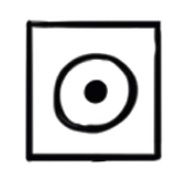 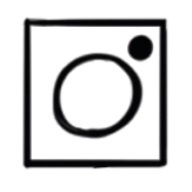 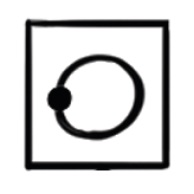 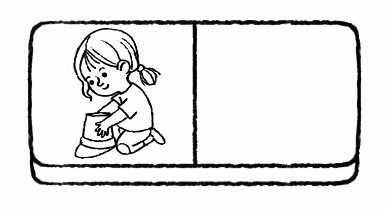 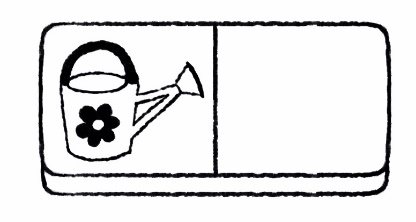 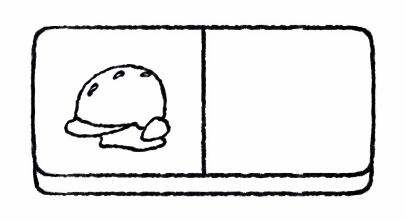 